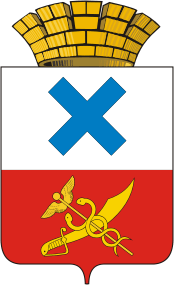 ПОСТАНОВЛЕНИЕадминистрации Муниципального образованиягород Ирбитот 27  июля   2020 года  №  1149-ПА                                                         г. ИрбитО выделении бюджетных ассигнований резервного фонда администрации Муниципального образования город Ирбит  Во исполнение Указа Президента Российской Федерации от 02 апреля 2020 года № 239 «О мерах по обеспечению санитарно-эпидемиологического благополучия населения на территории  Российской Федерации в связи с распространением новой коронавирусной инфекции (COVID 19)», Указа Губернатора Свердловской области от 18 марта 2020 года № 100 – УГ «О введении на территории Свердловской области режима повышенной готовности и принятии дополнительных мер по защите населения от новой  коронавирусной инфекции (2019 – nCoV)»,  на основании Федерального закона от 12.11.2019 № 367 – ФЗ (в редакции от 01.04.2020 года № 103- ФЗ) «О приостановлении действия отдельных положений Бюджетного Кодекса Российской Федерации и установлении особенностей исполнения бюджетов бюджетной системы Российской Федерации в 2020 году», в соответствии с Порядком использования бюджетных ассигнований  резервного фонда администрации Муниципального образования город Ирбит, утвержденным постановлением администрации Муниципального образования город Ирбит от 04.02.2020 года № 159-ПА, в целях информирования населения Муниципального образования город Ирбит, предотвращения ухудшения экономической ситуации муниципального автономного учреждения  Муниципального образования город Ирбит  «Редакция телерадиовещания «Ирбитский вестник», связанной  с мероприятиями по профилактике и устранению последствий распространения коронавирусной инфекции, руководствуясь статьей 27 Устава Муниципального образования город Ирбит, администрация Муниципального образования город ИрбитПОСТАНОВЛЯЕТ:1. Выделить бюджетные ассигнования резервного фонда администрации Муниципального образования город Ирбит в сумме 150 000  (сто пятьдесят тысяч) рублей  на  оплату договора  об оказании информационных услуг от 22.07.2020 года № 61/177, заключенному  с муниципальным автономным учреждением Муниципального образования город Ирбит «Редакция телерадиовещания «Ирбитский вестник» в рамках проводимых мероприятий,  направленных  на прекращение распространения новой коронавирусной инфекции (2019-nCOV).2. Главным распорядителем средств местного бюджета  определить  администрацию Муниципального образования город Ирбит.3.  Начальнику отдела по бухгалтерскому учету и отчетности администрации Муниципального образования город Ирбит Н.В. Щукиной произвести оплаты по договору об оказании информационных услуг от 22.07.2020года № 61/177, заключенному с  муниципальным автономным учреждением Муниципального образования город Ирбит «Редакция телерадиовещания «Ирбитский вестник».4. Начальнику отдела организационной работы и документообеспечения администрации  Муниципального образования город Ирбит И.В. Панкрашкиной разместить настоящее постановление на сайте  администрации Муниципального образования город Ирбит.5. Контроль за исполнением настоящего постановления оставляю за собой.Глава Муниципального образования город Ирбит                                                                Н.В. Юдин